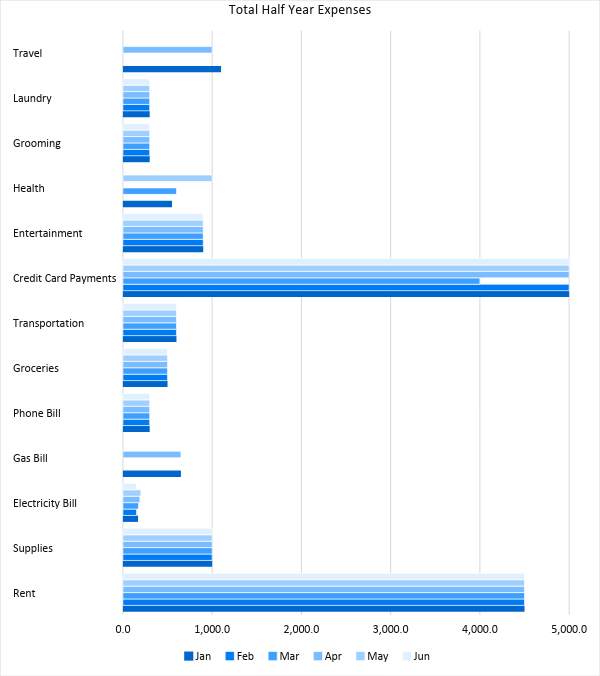 Expense WorksheetExpense WorksheetExpense WorksheetExpense WorksheetExpense WorksheetExpense WorksheetExpense WorksheetExpense Month Starting DateExpense OfExpense OfTotal Half Year ExpensesTotal Half Year ExpensesTotal Half Year ExpensesTotal Half Year Expenses15-04-19MathewMathew$86,988.00$86,988.00$86,988.00$86,988.00Expense CategoriesJanFebMarAprMayJunRent4,500.04,500.04,500.04,500.04,500.04,500.0Supplies1,000.01,000.01,000.01,000.01,000.01,000.0Electricity Bill170.0153.0175.0190.0201.0149.0Gas Bill650.0650.0Phone Bill300.0300.0300.0300.0300.0300.0Groceries500.0500.0500.0500.0500.0500.0Transportation600.0600.0600.0600.0600.0600.0Credit Card Payments5,000.05,000.04,000.06,000.05,000.05,000.0Entertainment900.0900.0900.0900.0900.0900.0Health550.0600.01,000.0Grooming300.0300.0300.0300.0300.0300.0Laundry300.0300.0300.0300.0300.0300.0Travel1,100.01,000.0Total Monthly Expenses15,870.013,553.013,175.016,240.014,601.013,549.0